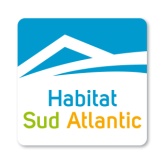 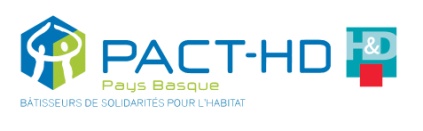 Proposition présentée dans le cadre de l’appel à projet « 10 000 logements accompagnés »2eme semestre 2014Projet « Pedalo »(Pour Enraciner le DALO)ANNEXE FINANCIEREHSAPACTCoût global annuel pour 10 accompagnements●Accompagnement social : 3 heures par semaine et par dossier● Gestion locative : 2 heures par dossierSoit au total 1 580 heures, ou 0.98 ETP valorisé à 43 000 euros● Accompagnement social :2 jours par mois et par dossier● Gestion locative et coordination avec les différents acteursSoit au total 1,18 ETP valorisé à 66 727 eurosCoût annuel du projet109 727 euros109 727 eurosCoût total du projet (2 ans)219 454 euros219 454 eurosCo financement demandé dans le cadre de l’appel à projets « 10 000 logements accompagnés)50 000 euros annuels (qui seront ensuite répartis entre les deux partenaires au prorata des coûts avérés)50 000 euros annuels (qui seront ensuite répartis entre les deux partenaires au prorata des coûts avérés)